     BROOKLIN HORTICULTURAL SOCIETY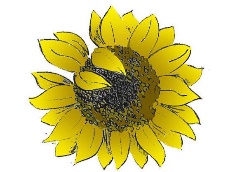 20__ Corporate Membership & Advertising ApplicationIt's that time of year again when the Brooklin Horticultural Society asks our corporate members to renew their support.  The form below lists the information we presently have on file for you.  Please review the details shown and update any information that may have changed.  We appreciate your support and hope you can continue to support this worthwhile community organization.* Benefits of Membership & Advertisement participation level:Monthly feature of up to 5 Corporate Members on our Facebook page with a ‘shout out ‘to the Brooklin-Whitby-Oshawa Business Owners directed to almost 12,000 members.a business-card-sized advertisement visually displayed on the introduction screen at each meetingcorporate sponsor member discounts – as shown on the back of your membership carda business-card-sized advertisement in our annual Yearbookyour business name with a web link (or business phone number, if not link available) on our websiteaccess to our regular meetings, including special speakers, meetings and showsa copy of the Yearbook, if requestedif you provide an email address, you will receive email updates on upcoming events and meeting dates plus our newsletters (4/year)if you send us a note for upcoming events, we will feature the event in our newsletter published in October, February, May and August.Business Contact InformationBusiness Contact InformationContact:Participation LevelParticipation LevelMembership & Advertisement*$40Advertisement DetailAdvertisement DetailPlease advise if any changes are required.  Below is the detail we have on file:Please advise if any changes are required.  Below is the detail we have on file:Business NameLink to Business Web Site/FB Page/etc.Business Phone numberDiscount offer (included on all membership cards)____%Graphics Same as last year Graphics New graphic/business cardYear Book YesYear Book NoPayment OptionsPayment OptionsCheque payable to “Brooklin Horticultural Society”Mail to:   37 Kilberry Drive, Whitby ON L1N 7E4E-TransferEmail to:  membership@brooklinhorticulturalsociety.comConfirmation and payment must be received by December 31st to guarantee inclusion of your advertisement in our Yearbook.Confirmation and payment must be received by December 31st to guarantee inclusion of your advertisement in our Yearbook.